СПРАВКАсело Надеждинка                                                    Доводим до сведения о том, что решение Совета депутатов Надеждинский сельсовет Саракташского района Оренбургской области 
от 13.07.2023 № 107 «О внесении изменений в Устав муниципального образования Надеждинский сельсовет Саракташского района Оренбургской области», зарегистрированное в Управлении Минюста России по Оренбургской области «15» августа 2023 года, было размещено «21» августа 2023 года в местах для обнародования, определенных Уставом муниципального образования:1) на информационном стенде в помещении библиотеки по адресу: Оренбургская область, Саракташский район, с. Надеждинка, ул. Центральная 57;2) в помещении МОБУ «Надеждинская  средняя общеобразовательная школа» по адресу: Оренбургская область, Саракташский район, с. Надеждинка, пер.Школьный д.1; 3) на официальном сайте администрации муниципального образования Надеждинский сельсовет: httpHYPERLINK "http://nikolaevkaadm.ru/"://HYPERLINK "http://nikolaevkaadm.ru/"nadegdinkaHYPERLINK "http://nikolaevkaadm.ru/".HYPERLINK "http://nikolaevkaadm.ru/"ru в сети ИнтернетГлава муниципального образования               ________               О.А.ТимкоНадеждинский сельсовет                            (подпись)                                                        (Ф.И.О)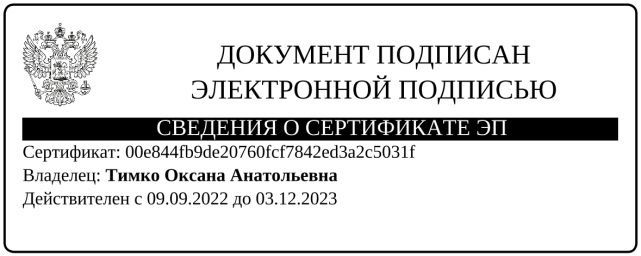 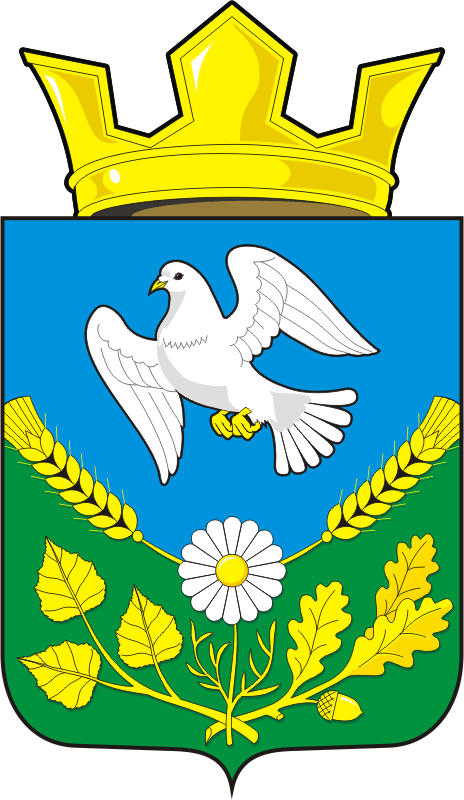         Администрация  муниципального образованияНАДЕЖДИНСКИЙ СЕЛЬСОВЕТ    Саракташского района     Оренбургской областиул. Центральная, 57, с.Надеждинка, 462117тел. (35333) 24-5-31, факс—(35333)24-5-10http://admnadegdinka.ru/; e-mail:monadegdinka@yandex.ru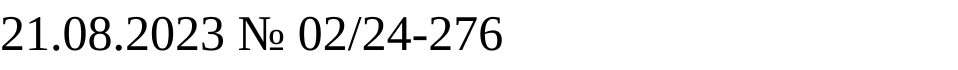 на №_________от _______Управление Минюста Россиипо Оренбургской области 